К сведению участников:22 ноября 	14:00 – пленарное заседание	15:00 – 17:00 – работа по секциям	17:00 – 17:30 – подведение итоговПредседатель:Горупа Т.А. – заведующий кафедрой гражданско-правовых дисциплин БрГУ им. А.С. Пушкина, кандидат юридических наук, доцент;Члены оргкомитета: Зайчук Г.И. – доцент кафедры гражданско-правовых дисциплин БрГУ им. А.С. Пушкина, кандидат юридических наук, доцент;Вашкевич С.В. – преподаватель кафедры гражданско-правовых дисциплин БрГУ им. А.С. ПушкинаБрестский государственный университет имени А.С. ПушкинаФАКУЛЬТЕТСКАЯКОНФЕРЕНЦИЯ ПРЕПОДАВАТЕЛЕЙ, 
МАГИСТРАНТОВ И СТУДЕНТОВ«Правовое обеспечение гражданского оборота в контексте приоритетов социально-экономического развития Республики Беларусь»22 ноября 2017 годаг. БрестИНФОРМАЦИОННОЕ СООБЩЕНИЕЮридический факультет Брестского государственного университета имени А.С. Пушкина проводит Факультетскую конференцию преподавателей, магистрантов и студентов «Правовое обеспечение гражданского оборота в контексте приоритетов социально-экономического развития Республики Беларусь», которая состоится 22 ноября 2017 года в г. Бресте 
(б-р Космонавтов, 21). Организационный взнос за участие не взимается.Планируется электронная регистрация сборника материалов конференции на официальном сайте БрГУ имени А.С. Пушкина.Приглашаем к участию лиц, имеющих ученую степень, а также лиц, имеющих высшее юридическое образование, осуществляющих трудовую и научную деятельность в сфере юриспруденции, аспирантов, соискателей ученой степени, студентов.Направления работы конференции:Тенденции и перспективы развития национального законодательства о предпринимательской деятельностиПроблемы реализации и защиты субъективных прав участников гражданского оборота: материальные и процессуальные аспектыАктуальные проблемы Европейского и Евразийского экономического праваДля участия в конференции необходимо отправить до 21 ноября 2017 года: – материалы выступления – в электронном виде. Телефон оргкомитета 8 (016) 21-71-93 ТРЕБОВАНИЯ К ОФОРМЛЕНИЮ МАТЕРИАЛОВ1. Общий объём текста не должен превышать для докладов – до 5 полных стр., для секционных выступлений –2 полные стр. Отправка в виде вложенного файла по e-mail: konfec@mail.ru (название файла – фамилия и организация) или по адресу: . Брест, б-р Космонавтов, 21, Брестский госуниверситет им. А.С.Пушкина, юридический факультет, ауд. 306.2. Требования к тексту:Текстовый редактор – MS Word 6.0 и выше. Шрифт – Times New Roman, размер – . Поля: верхнее – , левое и правое – , нижнее – . Абзацный отступ – 1,25 мм (запрещается установка абзацного отступа пробелами). Висячая строка не допускается. Межстрочный интервал – одинарный. Страницы не нумеруются.Структура статьи включает следующие элементы по порядку:– инициалы и фамилия автора (шрифт полужирный, прописные буквы).- инициалы, фамилия и должность научного руководителя (научный руководитель должен обязательно прочитать и одобрить высылаемые материалы)– страна (для участников из других стран), город, краткое наименование учреждения (по Уставу).– пустая строка.– название материалов (шрифт полужирный, прописные буквы) (если название из нескольких строк, то без знаков переноса).Текст – после пропуска строки с абзацного отступа с обязательным выравниванием по ширине и автоматической расстановкой переносов. Не допускается более одного пробела между словами в тексте.Сноски оформляются в квадратных скобках, список использованных источников располагается в конце текста в алфавитном порядке (диссертационный вариант оформления литературы).Материалы, не удовлетворяющие указанным требованиям, научному уровню конференции и присланные позднее установленного срока, не рассматриваются и обратно не высылаются.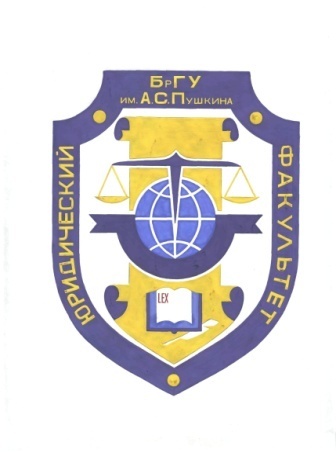 